MINISTERUL  EDUCAŢIEI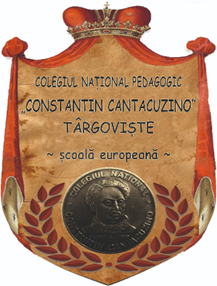 INSPECTORATUL  ŞCOLAR  JUDEŢEAN  DÂMBOVIŢAColegiul Naţional Pedagogic „Constantin Cantacuzino” TârgovişteAdresa: Târgovişte, strada George Cair, nr.3, judeţul DamboviţaTelefon/Fax: (0372) 716 596 / (0245) 218 453E-mail: colegiulcantacuzino.tgv@scolidb.ro Web: www.colegiul-cantacuzino.roOLIMPIADA DE PEDAGOGIE- PSIHOLOGIELICEE PEDAGOGICEETAPA JUDETEANĂ18.03.2022PREMII ȘI MENȚIUNIPreședinte executiv,Inspector școlar de specialitate,Prof. Florentina-Laura NAE 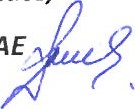 Nr. crtNumele și prenumele elevuluiClasaDisciplinaNota finalăPREMII ȘI MENȚIUNI1Coman I Elisa Isabela IX-a AIntroducere în pedagogie și teoria și metodologia ia curriculum-ului9,30PREMIUL I2Vlădan Elena-Anastasiaa IX-a BIntroducere în pedagogie și teoria și metodologia ia curriculum-ului7,90 PREMIUL II3Ungureanu Ana-Mariaa IX-a BIntroducere în pedagogie și teoria și metodologia ia curriculum-ului6,654Drăguț M Claudia Andreeaa IX-a AIntroducere în pedagogie și teoria și metodologia ia curriculum-ului6,255Stanciu Andreea-Mariaa IX-a BIntroducere în pedagogie și teoria și metodologia ia curriculum-ului5,906Stana Andreea Dianaa IX-a BIntroducere în pedagogie și teoria și metodologia ia curriculum-ului5,807Maican M Iasmin Teodoraa IX-a AIntroducere în pedagogie și teoria și metodologia ia curriculum-ului5,758Popescu Florentina Mirabelaa IX-a BIntroducere în pedagogie și teoria și metodologia ia curriculum-ului5,609Moldoveanu Drăghici Yasmina Nicolaa IX-a BIntroducere în pedagogie și teoria și metodologia ia curriculum-ului3,0010Rusu I Bianca Elenaa X-a BTeoria și practica instruirii și evaluării9,80PREMIUL I11Matei E.I. Luca Ștefana X-a BTeoria și practica instruirii și evaluării8,90 PREMIUL II12Szabo Agnes Denisaa X-a ATeoria și practica instruirii și evaluării6,9013Dumitru Nicușor Ionuța X-a ATeoria și practica instruirii și evaluării5,8014Călin Gabriela Alinaa X-a ATeoria și practica instruirii și evaluării5,5015Barbu Mariana Dianaa X-a ATeoria și practica instruirii și evaluării5,2516Tatu Cristinaa X-a ATeoria și practica instruirii și evaluăriiAbsent17Cristea M V Ana Mariaa XI-a BManagementul clasei de elevi9,80PREMIUL I18Dincă I Alinaa XI-a BManagementul clasei de elevi8,30 PREMIUL II19Cristina Gabrielaa XI-a AManagementul clasei de elevi7,3020Amuza Beatricea XI-a AManagementul clasei de elevi5,9521Vlăsceanu Alinaa XI-a AManagementul clasei de elevi4,4522Motoc Ana Mariaa XI-a APsihologia vârstelor9,00PREMIUL I23Nită Mirunaa XI-a APsihologia vârstelor8,30PREMIUL II 24Voicu Stefaniaa XI-a APsihologia vârstelor7,3025Ștefan Cristianaa XI-a APsihologia vârstelor6,2526Matei Mihaelaa XI-a APsihologia vârstelor5,9027Drăghici Alexandraa XI-a APsihologia vârstelor5,55